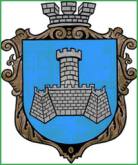 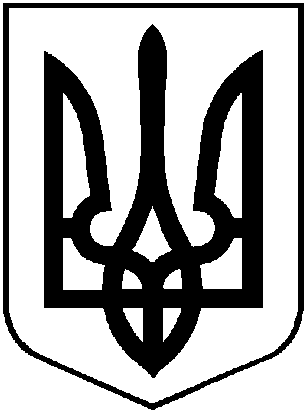 УКРАЇНАХМІЛЬНИЦЬКА  МІСЬКА  РАДАВІННИЦЬКОЇ  ОБЛАСТІВИКОНАВЧИЙ  КОМІТЕТРІШЕННЯВід “11” травня  2023 р.                                                                                    № 228Про безоплатну передачу комунального майна з балансу Управління освіти, молоді та спорту Хмільницької міської ради на баланс Відділу культури та туризму Хмільницької міської ради 
       З метою забезпечення належних умов праці посадових осіб Хмільницької міської ради, відповідно до Положення про порядок списання та передачі майна, що належить до комунальної власності Хмільницької міської об’єднаної територіальної громади, затвердженого рішенням 15 сесії міської ради 6 скликання від 27.10.2011 року № 320 (зі змінами), керуючись статями 32,59,60 Закону України «Про місцеве самоврядування в Україні», виконавчий комітет Хмільницької міської радиВ И Р І Ш И В :         1. Передати безоплатно комунальне майно з балансу Управління освіти, молоді та спорту Хмільницької міської ради (Оліх В.В.) на баланс Відділу культури і туризму Хмільницької міської ради (Цупринюк Ю.С.) згідно з додатком 1.          2. Передачу комунального майна, зазначеного у п.1 цього рішення, здійснити відповідно до вимог чинного законодавства та оформити відповідними актами приймання-передачі.         3.  Управлінню освіти, молоді та спорту Хмільницької міської ради (Оліху В.В.), Відділу культури і туризму Хмільницької міської ради (Цупринюк Ю.С.) відобразити операції з приймання-передачі майна, зазначеного в п.1 цього рішення,  у бухгалтерському обліку.         4.  Контроль за виконанням цього рішення покласти на заступника міського голови з питань діяльності виконавчих органів міської ради А.В.Сташка .Міський голова                                          Микола ЮРЧИШИНДодаток 1 до рішення виконавчого комітету Хмільницької міської	ради  «11 »  травня   2023 року №228Майно, що передається від Управління освіти, молоді та спорту Хмільницької міської ради до Відділу культури і туризму Хмільницької міської радиКеруючий справамивиконавчого комітету міської ради                                                                            Сергій МАТАШ№п/пІнвентарний №Найменування об'єктаКількістьПочатковабалансовавартість Нарахований зносЗалишкова вартістьТехнічний стан1Лодка з мотором, в т.ч. :мотор лодочний, жилет,рятувальний 4 шт., жилет рятувальний 4 шт.   101510001151842,4320061,0031781,43Придатний2Лодка            101510002123978,439277,0014701,43Придатний3Лодка            101510003123978,439277,0014701,43Придатний4Мотор лодочний Hidea HD20FHS             10151000514950013791,0035709,00ПридатнийВсього:149299,29